Publicado en  el 08/04/2014 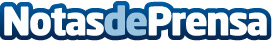 Roche y Oryzon anuncian la colaboración para el desarrollo de fármacos basados en la epigenéticaLa colaboración implica la investigación, desarrollo y comercialización de inhibidores de LSD1 para oncología, hematología y otras enfermedades.  Datos de contacto:ROCHENota de prensa publicada en: https://www.notasdeprensa.es/roche-y-oryzon-anuncian-la-colaboracion-para_1 Categorias: Industria Farmacéutica Biología http://www.notasdeprensa.es